A regular meeting of the Board of Trustees of the Ropes Independent School District washeld Monday, January 11, 2021 beginning at 4:30 p.m. in the Conference Room, located at 304 Ranch St., Ropesville, TX.AGENDA: Meeting was Called to Order by Mike Metzig.  Quorum Present.Present:  Mike Metzig, Cody Reep, Luke Anderson, Keila Ketchersid, Hector Delgado (present at 5:20 PM), Donald Rhoads, Joel Willmon, Lindsey Luckie, Tim Carter.Absent:  Danny OchoaInvocation given by Mike Metzig. See sign in sheet for guests present. Communications and Items for InformationPrincipal’s Reports presented by Tim Carter and Lindsey Luckie.Superintendent Report presented by Joel Willmon.Consent Agenda- Action ItemsConsideration and approval of the Minutes from December 10, 2020Consideration and approval of the Budget Amendments Consideration and approval of the Bills and ClaimsConsideration and approval of the Financial Statements and InvestmentsMotion by Cody Reep, second by Donald Rhoads to approve Consent agenda items a-d.  Motion carried by 5.Action Items Motion by Donald Rhoads, second by Cody Reep to call for an election on Saturday May 1, 2021 for the purpose of electing three (3) Trustees for three (3) full year terms.  The last day to file an application for a place on the ballot is Friday, February 12, 2021 at the Ropes ISD Business Office, 304 Ranch Street, 5:00 p.m.  Motion carried by 5.Motion by Donald Rhoads, second by Luke Anderson to approve of Authorizing a joint election with the City of Ropesville.  Motion carried by 5.Motion by Luke Anderson, second by Cody Reep to approve waivers with TEA for the student growth requirement in teacher appraisal and the student growth requirement in T-PESS for the 2020-2021 school year.  Motion carried by 5.Motion by Luke Anderson, second by Cody Reep to approve of Policy Update 116.  Motion carried by 5.(Legal) policies(Local) policies (see attached list of codes)Superintendent Annual Evaluation was conducted.Motion by Donald Rhoads, second by Cody Reep in Consideration of Superintendent Contract.  Motion carried by 6.The Board recessed into Closed Session per Discussion of School Children, School District Employee, Disciplinary Matter or Complaint, Gov’t Code 551.082 at 5:14 Pm, Board returned to Open Session at 5:43 PM.  The Board recessed into Closed Session per Discussion of School Children, School District Employee, Disciplinary Matter or Complaint, Gov’t Code 551.082 at 7:12 Pm, Board returned to Open Session at 7:16 PM.  Board Returned to Open Session, No action taken.Adjourn – Possible Future Board Meeting Dates- February 8, 2021.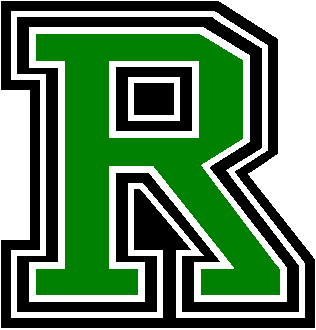 Ropes Independent School District304 RANCH STREETROPESVILLE, TX  79358TEL (806) 562-4031          FAX (806) 562-4059http://ropes.esc17.netSuperintendentJoel WillmonBOARD OF EDUCATIONMIKE METZIG – President  ▪  CODY REEP – Vice President  ▪  KEILA KETCHERSID – Secretary  DANNY OCHOA  ▪ LUKE ANDERSON  ▪  DONALD RHOADS ▪  HECTOR DELGADOBOARD OF EDUCATIONMIKE METZIG – President  ▪  CODY REEP – Vice President  ▪  KEILA KETCHERSID – Secretary  DANNY OCHOA  ▪ LUKE ANDERSON  ▪  DONALD RHOADS ▪  HECTOR DELGADOBOARD OF EDUCATIONMIKE METZIG – President  ▪  CODY REEP – Vice President  ▪  KEILA KETCHERSID – Secretary  DANNY OCHOA  ▪ LUKE ANDERSON  ▪  DONALD RHOADS ▪  HECTOR DELGADO